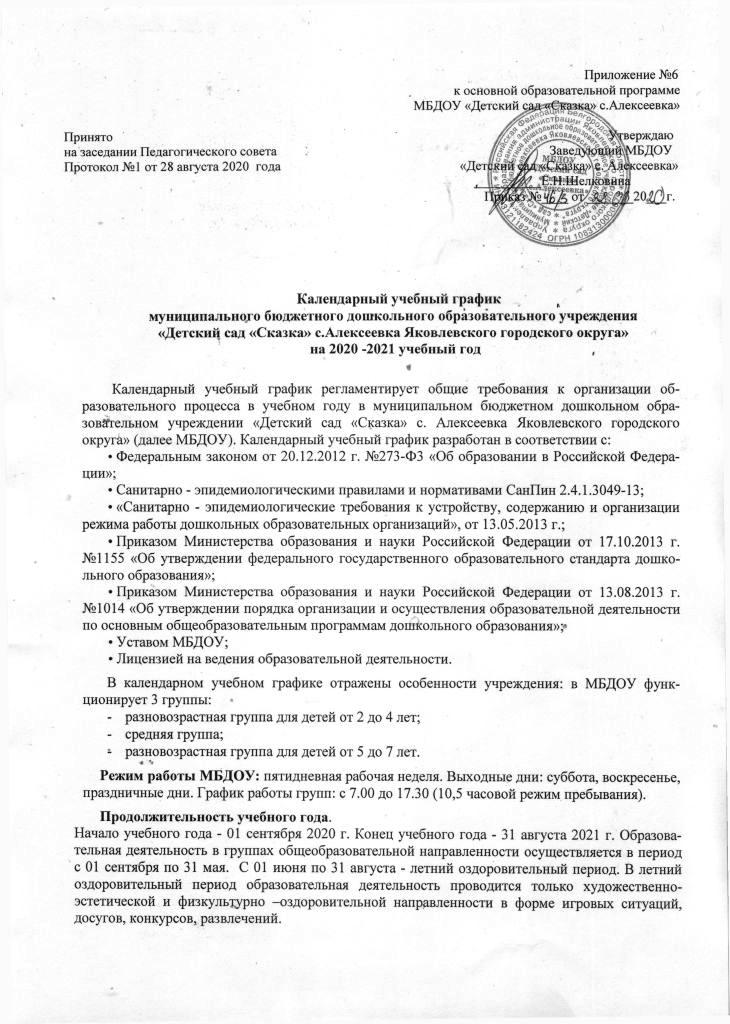 Продолжительность образовательной деятельности:- для детей от 2 до 3 лет - не более 10 минут-для детей от 3 до 4 лет - не более 15 минут;- для детей от 4 до 5 лет - не более 20 минут;- для детей от 5 до 6 лет - не более 25 минут;- для детей от 6 до 7 лет - не более 30 минут.Максимально допустимый объём образовательной нагрузки в первой половине дня в младшей и средней группах не превышает 30 и 40 минут соотбетственно, а в старшей и подготовительной группах - 45 минут и 1,5 часа соответственно. В середине времени, отведенного на непрерывную образовательную деятельность, проводят физкультурные минутки. Перерывы между периодами непрерывной образовательной деятельности - не менее 10 минут.Образовательная деятельность с детьми старшего дошкольного возраста может осуществляться во второй половине дня после дневного сна. Ее продолжительность должна составлять не более 25 - 30 минут в день. В середине непосредственно образовательной деятельности статического характера провидятся физкультурные минутки.Образовательную деятельность, требующую повышенной познавательной активности и умственного напряжения детей, организуют в первую половину дня.Двигательная образовательная деятельность проводится 3 раза в неделю. Третье занятие для детей 5-7 лет проводится на открытом воздухе.Образовательный процесс организуется в соответствии с основной образовательной программой МБДОУ, разработанной на основе комплексной и парциальных программ:образовательной программе дошкольного образования «От рождения до школы» под редакцией Н.Е Вераксы, Т.С.Комаровой, М.А.Васильевой;парциальных программахБезопасность: основы безопасности жизнедеятельности детей. Авдеева Н.Н., Князева Н.Л., Стеркина Р.Б.«Ладушки» - программа по музыкальному воспитанию детей дошкольного возраста под редакцией И.М. Каплуновой, И.И. Новоскольцевой;«Цветной мир Белогорья» - парциальная программа художественно- эстетического развития дошкольников под редакцией Л.В. Серых, Н.В. Косовой, Н.В. Яковлевой;	*«По речевым тропинкам Белогорья» - парциальная программа речевого развития дошкольников под редакцией Л.В. Серых, М.В.Панькой;«Мир Белогорья, я и мои друзья» - парциальная программа социально- коммуникативного развития дошкольников под редакцией Л.Н.Волошиной, Л.В. Серых Л.В.;«Здравствуй, мир Белогорья!» - парциальная программа речевого развития дошкольников под редакцией Л.В. Серых, Г.А.Репринцевой;«Выходи играть во двор» парциальная программа физического развития под редакцией Л.Н. Волошиной.           Парциальные программы являются дополнением к основной образовательной программе дошкольного образования и составляют не более 40% от общей образовательной нагрузки.СодержаниеВозрастные группыВозрастные группыВозрастные группыВозрастные группыВозрастные группыВозрастные группыСодержаниеРазновозрастная 2-4 годаРазновозрастная 2-4 годаСредняяСредняяРазновозрастная 5-7 летРазновозрастная 5-7 летКоличество возрастных групп111111Начало учебного года01.09.2020 г.01.09.2020 г.01.09.2020 г.01.09.2020 г.01.09.2020 г.01.09.2020 г.Окончание учебного года31.08.2021 г. 31.08.2021 г. 31.08.2021 г. 31.08.2021 г. 31.08.2021 г. 31.08.2021 г. Образовательная деятельностьС 01.09.2020 г. по 31.05.2021г.С 01.09.2020 г. по 31.05.2021г.С 01.09.2020 г. по 31.05.2021г.С 01.09.2020 г. по 31.05.2021г.С 01.09.2020 г. по 31.05.2021г.С 01.09.2020 г. по 31.05.2021г.КаникулыС 23.12.2020г. по 10.01.2021г.С 23.12.2020г. по 10.01.2021г.С 23.12.2020г. по 10.01.2021г.С 23.12.2020г. по 10.01.2021г.С 23.12.2020г. по 10.01.2021г.С 23.12.2020г. по 10.01.2021г.Продолжительность учебной неделиПятидневная рабочая неделя.Выходные дни: суббота, воскресенье и праздничные дни в соответствии с законодательством Российской Федерации.Пятидневная рабочая неделя.Выходные дни: суббота, воскресенье и праздничные дни в соответствии с законодательством Российской Федерации.Пятидневная рабочая неделя.Выходные дни: суббота, воскресенье и праздничные дни в соответствии с законодательством Российской Федерации.Пятидневная рабочая неделя.Выходные дни: суббота, воскресенье и праздничные дни в соответствии с законодательством Российской Федерации.Пятидневная рабочая неделя.Выходные дни: суббота, воскресенье и праздничные дни в соответствии с законодательством Российской Федерации.Пятидневная рабочая неделя.Выходные дни: суббота, воскресенье и праздничные дни в соответствии с законодательством Российской Федерации.Продолжительность образовательной деятельности36 недель36 недель36 недель36 недель36 недель36 недельI полугодиес 01.09.2020 г. по 31.12.2021 г.17 недельс 01.09.2020 г. по 31.12.2021 г.17 недельс 01.09.2020 г. по 31.12.2021 г.17 недельс 01.09.2020 г. по 31.12.2021 г.17 недельс 01.09.2020 г. по 31.12.2021 г.17 недельс 01.09.2020 г. по 31.12.2021 г.17 недельII полугодиес 11.01.2021 г. по 31.05.2021г.19 недельс 11.01.2021 г. по 31.05.2021г.19 недельс 11.01.2021 г. по 31.05.2021г.19 недельс 11.01.2021 г. по 31.05.2021г.19 недельс 11.01.2021 г. по 31.05.2021г.19 недельс 11.01.2021 г. по 31.05.2021г.19 недельЛетний оздоровительный периодС 01.06.2021 г. по 31.08.2021 г.С 01.06.2021 г. по 31.08.2021 г.С 01.06.2021 г. по 31.08.2021 г.С 01.06.2021 г. по 31.08.2021 г.С 01.06.2021 г. по 31.08.2021 г.С 01.06.2021 г. по 31.08.2021 г.Образовательная деятельностьОбразовательная деятельностьОбразовательная деятельностьОбразовательная деятельностьОбразовательная деятельностьОбразовательная деятельностьОбразовательная деятельностьОДВозрастные группыВозрастные группыВозрастные группыВозрастные группыВозрастные группыВозрастные группыОДРазновозрастная2-4 годаподгруппа 2-3 годаСредняяСредняяРазновозрастная 5-7 летРазновозрастная 5-7 летРазновозрастная 5-7 летОДРазновозрастная2-4 годаподгруппа 2-3 годаподгруппа 4-5 летподгруппа 4-5 летподгруппа 5-6 летподгруппа 5-6 летподгруппа 6-7 летНедельная образовательная нагрузка (кол-во НОД, кол- во минут)10НОД *9 мин 90 мин=1ч 30мин11НОД* 20 мин.220мин=3ч40мин11НОД* 20 мин.220мин=3ч40мин13 НОД* 25 мин.340мин= 5ч . 40мин13 НОД* 25 мин.340мин= 5ч . 40мин14 НОД* 30 мин 420мин=7ч 00минРегламентирование образовательного процесса на один день2 занятия по 9мин2 занятия по 20 мин2 занятия по 20 мин2-3 занятия по 25 мин2-3 занятия по 25 мин3 занятия по 30 минПерерыв между ОДНе менее 10 минутНе менее 10 минутНе менее 10 минутНе менее 10 минутНе менее 10 минутНе менее 10 минутВзаимодействие с социокультурными учреждениямиЭкскурсии, акции, выставки, проектная деятельностьЭкскурсии, акции, выставки, проектная деятельностьЭкскурсии, акции, выставки, проектная деятельностьЭкскурсии, акции, выставки, проектная деятельностьЭкскурсии, акции, выставки, проектная деятельностьОрганизация диагностики индивидуального развития ребёнкаОрганизация диагностики индивидуального развития ребёнкаОрганизация диагностики индивидуального развития ребёнкаОрганизация диагностики индивидуального развития ребёнкаОрганизация диагностики индивидуального развития ребёнкаОрганизация диагностики индивидуального развития ребёнкаОрганизация диагностики индивидуального развития ребёнкаСроки проведенияпедагогической диагностики 11.11.20 г. по 22.11.20 г.; 11.05.21 г. по 22.05.21 г. 11.11.20 г. по 22.11.20 г.; 11.05.21 г. по 22.05.21 г. 11.11.20 г. по 22.11.20 г.; 11.05.21 г. по 22.05.21 г. 11.11.20 г. по 22.11.20 г.; 11.05.21 г. по 22.05.21 г. 11.11.20 г. по 22.11.20 г.; 11.05.21 г. по 22.05.21 г. 11.11.20 г. по 22.11.20 г.; 11.05.21 г. по 22.05.21 г.Анализ заболеваемости детей и функционированияЕжеквартальноЕжеквартальноЕжеквартальноЕжеквартальноЕжеквартальноЕжеквартальноАнализ педагогической диагностики готовности детей к школьному обучению Апрель 2021 г. Апрель 2021 г. Апрель 2021 г. Апрель 2021 г. Апрель 2021 г. Апрель 2021 г.Самоаудит по организации взаимодействия с родителями (законными представителями)Октябрь 2020 г., май 2021 г.Октябрь 2020 г., май 2021 г.Октябрь 2020 г., май 2021 г.Взаимодействие с родителямиВзаимодействие с родителямиВзаимодействие с родителямиВзаимодействие с родителямиГрупповые родительские собрания3 раза в год3 раза в год3 раза в год Заседание родительского клуба «Здоровый ребёнок»4 раза в год4 раза в годВыставки детско- родительского творчестваПоплануПо плануПо плануДень здоровья222День открытых дверей1 раз в год1 раз в год1 раз в годПраздники, развлеченияПраздники, развлеченияПраздники, развлеченияПраздники, развлеченияЕжемесячноЕжемесячноЕжемесячноЕжемесячно                                                Праздничные  дни                                                Праздничные  дни                                                Праздничные  дни                                                Праздничные  дни4 ноября - День народного единства 4 ноября - День народного единства 4 ноября - День народного единства 4 ноября - День народного единства 04.11.2018г.1 день1, 2, 3, 4, 5, 6 и 8 января – Новогодние каникулы;1, 2, 3, 4, 5, 6 и 8 января – Новогодние каникулы;1, 2, 3, 4, 5, 6 и 8 января – Новогодние каникулы;1, 2, 3, 4, 5, 6 и 8 января – Новогодние каникулы; 6дней7 января - Рождество Христово7 января - Рождество Христово7 января - Рождество Христово7 января - Рождество Христово07.01.2018г.1 деньс 22 по 24 февраля - День защитника Отечествас 22 по 24 февраля - День защитника Отечествас 22 по 24 февраля - День защитника Отечествас 22 по 24 февраля - День защитника Отечества23.02.2018 г.1 деньс 7 по 9 марта - Международный женский деньс 7 по 9 марта - Международный женский деньс 7 по 9 марта - Международный женский деньс 7 по 9 марта - Международный женский день08.03.2018г.1 деньс 1 по 5 мая - Праздник Весны и Трудас 1 по 5 мая - Праздник Весны и Трудас 1 по 5 мая - Праздник Весны и Трудас 1 по 5 мая - Праздник Весны и Труда01.05.2018 г.1 деньс 9 по 11 мая  - День Победыс 9 по 11 мая  - День Победыс 9 по 11 мая  - День Победыс 9 по 11 мая  - День Победы          09.05.2018г.1 день12 июня - День России12 июня - День России12 июня - День России12 июня - День России12.06.2018 г.1 день